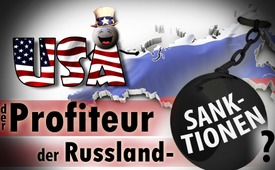 USA der Profiteur der Russland-Sanktionen?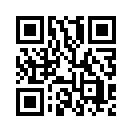 USA der Profiteur der Russland-Sanktionen?
Die Sanktionen gegen Russland treffen die EU-Länder härter als die russische Föderation selbst -  Deutschland und Italien sind davon am stärksten betroffen. Nicht weniger als eine dreiviertel Million Arbeitsplätze gingen dadurch verloren. Wie ist die Vorgehensweise der USA hierzu einzuschätzen?USA der Profiteur der Russland-Sanktionen?
Laut Antonio Fallico, Vorsitzender der Organisation „Conoscere Eurasia“ und Chef der italienischen Banca Intesa in Moskau, treffen die Sanktionen gegen Russland die Länder der EU weitaus härter als die russische Föderation. Am stärksten betroffen seien Deutschland und Italien, die als Folge der Sanktionen nicht weniger als eine dreiviertel Million Arbeitsplätze verloren hätten. Könnte es sein, dass die USA, welche nicht nur auf die Sanktionen drängten, sondern auch mit dem NATO-Aufmarsch an der russischen Grenze, einen Krieg gegen Russland auf europäischem Boden provoziert, als lachender Dritter der eigentliche Profiteur sind?von Elp.Quellen:https://deutsche-wirtschafts-nachrichten.de/2017/12/14/russland-sanktionen-treffen-deutschland-staerker-als-die-westlichen-grossmaechte/Das könnte Sie auch interessieren:---Kla.TV – Die anderen Nachrichten ... frei – unabhängig – unzensiert ...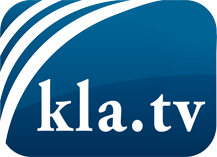 was die Medien nicht verschweigen sollten ...wenig Gehörtes vom Volk, für das Volk ...tägliche News ab 19:45 Uhr auf www.kla.tvDranbleiben lohnt sich!Kostenloses Abonnement mit wöchentlichen News per E-Mail erhalten Sie unter: www.kla.tv/aboSicherheitshinweis:Gegenstimmen werden leider immer weiter zensiert und unterdrückt. Solange wir nicht gemäß den Interessen und Ideologien der Systempresse berichten, müssen wir jederzeit damit rechnen, dass Vorwände gesucht werden, um Kla.TV zu sperren oder zu schaden.Vernetzen Sie sich darum heute noch internetunabhängig!
Klicken Sie hier: www.kla.tv/vernetzungLizenz:    Creative Commons-Lizenz mit Namensnennung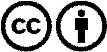 Verbreitung und Wiederaufbereitung ist mit Namensnennung erwünscht! Das Material darf jedoch nicht aus dem Kontext gerissen präsentiert werden. Mit öffentlichen Geldern (GEZ, Serafe, GIS, ...) finanzierte Institutionen ist die Verwendung ohne Rückfrage untersagt. Verstöße können strafrechtlich verfolgt werden.